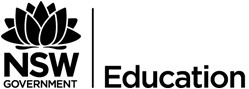 ANTI-BULLYING PLAN 2023Woolgoolga Public SchoolBullying behaviour has three key features. It involves the intentional misuse of power in a relationship. It is ongoing and repeated, and it involves behaviours that can cause harm. The NSW Department of Education requires all NSW public schools to have an Anti-bullying Plan which details the strategies implemented to reduce student bullying behaviours.ResourcesThe NSW anti-bullying website (see: https://antibullying.nsw.gov.au/) provides evidence-based resources and information for schools, parents and carers, and students. Schools are encouraged to visit the website to support whole-school prevention, early intervention and response approaches and strategies for student bullying behaviour.Woolgoolga Public School's commitmentOur school rejects all forms of bullying behaviours, including online (or cyber) bullying by maintaining a commitment to providing a safe, inclusive and respectful learning community that promotes student wellbeing. Executive staff are committed to establishing evidence-based approaches and strategies that promote a positive climate where bullying is less likely to occur.School culture and inclusionAll members of the school community are active participants in building a welcoming school culture that values diversity and fosters positive relationships. A key component of a supportive school culture is building respectful relationships and an ethos that bullying is not accepted, in both online and offline environments. School staff will actively respond to student bullying behaviour.Our school engages in the following practices to promote a positive school culture.Student assembliesStudent bullying and expectations about student behaviour will be discussed and information presented to promote a positive school culture where bullying is not accepted.Staff communication and professional learningStaff will be supported with professional learning that provides evidence-based ways to encourage and teach positive social and emotional wellbeing and discourage, prevent, identify, and respond effectively to student bullying behaviour.New and casual staffNew and casual staff will be informed about our school’s approaches and strategies to prevent and respond to student bullying behaviour in the following ways.The Principal, or delegate, speaks to new staff when they enter on duty at the school, as part of the induction process (Term 1, annually).Casual staff are provided with an information folder when they enter on duty at the school, part of induction process. An executive staff member speaks to new and casual staff when they enter on duty at the school.Staff Development Day Term 1 includes an annual 'VIP' presentation identifying students and issues causing concern.Partnerships with families and communityEffective schools have high levels of parental and community involvement. This involvement is strongly related to improved student learning, attendance and behaviour. Our school proactively builds collaborative relationships with families and communities to create a shared understanding of how to support student learning, safety and wellbeing.WebsiteOur school website has information to support families help their children to regulate their emotions and behaviour and develop socially. Information is provided to assist if children have been involved in bullying behaviour (as the person engaging in bullying behaviour, as the person being bullied or as the person witnessing the bullying behaviour).The following are published on our school’s website. Check the boxes that apply.Communication with parentsOur school will provide information to parents to help promote a positive school culture where bullying is not acceptable and to increase parent’s understanding of how our school addresses all forms of bullying behaviour.Support for wellbeing and positive behavioursOur school’s practices support student wellbeing and positive behaviour approaches that align with our school community’s needs.Social and emotional skills related to personal safety, resilience, help-seeking and protective behaviours are explicitly taught across the curriculum in Personal Development, Health and Physical Education (PDHPE).Examples of other ways our school will embed student wellbeing and positive behaviour approaches and strategies in practices include the following.Office entrance video highlighting Wellbeing/support staff and extracurricular opportunities available to students.Focused & targeted messages/presentations during K-2 and 3-6 Assemblies from the Executive or delegates.In Term 1, 'Meet the Teacher' gathering to introduce staff, SLSo's and support staff (getting to know your support people).Resilience, self esteem and mentoring small group programs via support staff - 'Wellbeing Journal', COVID support, Structured Play GroupsWPS LST/Wellbeing Team Student Referral (Google Form) attached to Sentral'Bullying No Way ' activities celebrated yearly K-6'R U OK? Day activities celebrated K-6NAIDOC activities celebrate ATSI students and their culture each yearUse of Merit system acknowledging pro-social behaviours (i.e. "being an Up-stander")Peer Support Program to promote friendship and support between older and younger peers through regular collaboration between their classes, which fosters a sense of whole-school communityImplementation of programs such as 'The Anxiety Project' and 'Zones of Regulation' across the whole school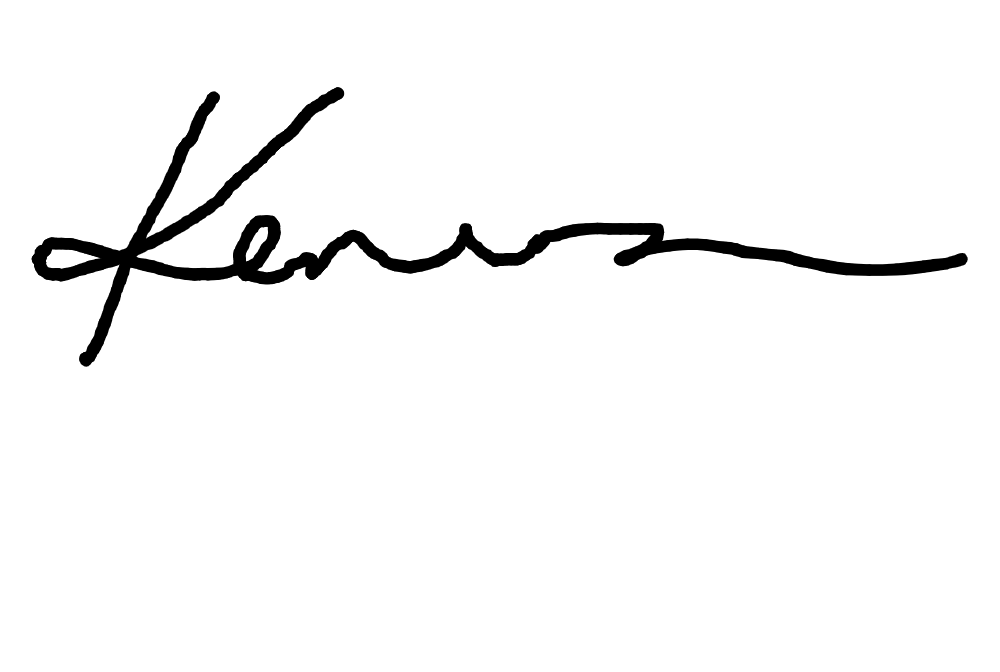 DatesCommunication topicsTerm 1WPS - Take a Stand Together! (National Day of Action Against Bullying & Violence/Harmony Day) Cyberbullying Workshop with Police Liaison Officer for parents and students. Content taught from E-SafetyTerm 2NAIDOC activities celebrates the history, culture and achievements of ATSI peoplesTerm 3WPS supports R U OK ? DayTerm 4Child Protection Lessons - Positive Relationships & Impact on OthersDatesCommunication topics and Professional learningTerm 1Code of Conduct (annual updates and review) Child Protection (annual updates and review)Term 1The Anxiety Project implementationTerm 3The Anxiety Project review and data collectionOngoingLST / Wellbeing meetings (weekly/fortnightly)✔ School Anti-bullying Plan	✔ NSW Anti-bullying website✔Behaviour Code for StudentsDatesCommunication methods and topicOngoingEnrolment/Information packs (provided during Kindergarten transition & individual enrolment interviews)OngoingSchool website school Facebook and/or school newsletter - Bystander behaviour and bullying behaviourTerm 1Publish updated plan to website and/or newsletterCompleted by:	Karen EnersenPosition:	Assistant PrincipalSignature:Date:Principal name:	David KingSignature:Date: